РЕПУБЛИКА СРБИЈА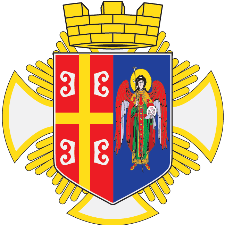 ОПШТИНА АРАНЂЕЛОВАЦОПШТИНСКА УПРАВАКОМИСИЈА ЗА ПОДРШКУ ТАЛЕНТОВАНИМ СТВАРАОЦИМА ОПШТИНЕ АРАНЂЕЛОВАЦПРИЈАВНИ ОБРАЗАЦза Јавни позив за доделу новчане награде за изузетно стваралаштво од заначаја за општину Аранђеловац за 2019/2020. годинуИме и презиме _________________________________________________________________Адреса _______________________________________________________________________Телефон ______________________________________________________________________Опис пријаве за Јавни позив _______________________________________________________________________________________________________________________________________________________________________________________________________________________________________________________________________________________________Награде и остварени успеси ________________________________________________________________________________________________________________________________________________________________________________________________________________________________________________________________________________________________У Аранђеловцу, 							Подносилац пријавеДана _________2020.године					_______________________